Publicado en Madrid el 10/08/2020 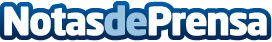 Salvan la vida a un jugador de padel gracias al desfibrilador de BOX AristoEl pasado 28 de julio en las instalaciones de Padel del Club El Estudiante de la localidad  Alcobendas, un hombre de 51 años que estaba jugando al pádel sobrevivió a un paro cardiaco gracias a la rápida intervención de un enfermero fuera de servicio y a la disponibilidad de un desfibrilador de la empresa B+SAFE (Grupo ALMAS INDUSTRIES) que disponía Gimnasio Box Aristo cercanoDatos de contacto:B+SafeB+SafeB+SafeNota de prensa publicada en: https://www.notasdeprensa.es/salvan-la-vida-a-un-jugador-de-padel-gracias Categorias: Medicina Sociedad Madrid Otros deportes Fitness Pádel http://www.notasdeprensa.es